Closing early for appliance training 10 AM	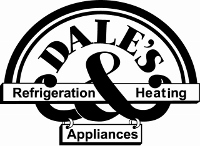 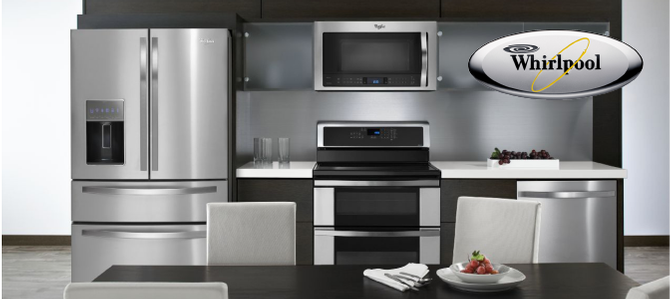 Whirlpool appliancesWe will be closing early on Thursday September 6, 2018 for appliance training.We will close at 10 AM to give us travel time to our training. We apologize in advance for any inconvenience this may cause. Please call the store and leave a message and we will return your phone call our next working day. 715-284-5931